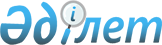 О внесении изменений и дополнений в решение маслихата от 23 декабря 2009 года № 254 "О районном бюджете Костанайского района на 2010-2012 годы"Решение маслихата Костанайского района Костанайской области от 15 января 2010 года № 261. Зарегистрировано Управлением юстиции Костанайского района Костанайской области 26 января 2010 года № 9-14-119

      В соответствии подпунктом 1) пункта 1 статьи 6 Закона Республики Казахстан от 23 января 2001 года "О местном государственном управлении и самоуправлении в Республике Казахстан", рассмотрев постановление акимата Костанайского района от 14 января 2010 года № 15 "О внесении на утверждение сессии Костанайского районного маслихата проекта решения маслихата "О внесении изменений и дополнений в решение маслихата от 23 декабря 2009 года № 254 "О районном бюджете Костанайского района на 2010-2012 годы" Костанайский районный маслихат РЕШИЛ:



      1. Внести в решение маслихата "О районном бюджете Костанайского района на 2010-2012 годы" от 23 декабря 2009 года № 254 (зарегистрировано в Реестре государственной регистрации нормативных правовых актов под номером 9-14-116, опубликовано 15 января 2010 года в районной газете "Арна") следующие изменения и дополнения:



      пункт 1 указанного решения изложить в новой редакции:

      "1. Утвердить районный бюджет Костанайского района на 2010-2012 годы согласно приложениям 1, 2 и 3 соответственно, в том числе на 2010 год в следующих объемах:

      1) доходы - 4048060,0 тысяч тенге, в том числе:

      налоговые поступления - 1277852,0 тысяч тенге;

      неналоговые поступления - 3151,0 тысяч тенге;

      поступления от продажи основного капитала - 18997,0 тысяч тенге;

      поступления трансфертов - 2748060,0 тысяч тенге;

      2) затраты - 4055265,8 тысяч тенге;

      3) чистое бюджетное кредитование - 567923,0 тысяч тенге, в том числе:

      бюджетные кредиты - 567 923,0 тысяч тенге;

      4) сальдо по операциям с финансовыми активами - 17000,0 тысяч тенге, в том числе:

      приобретение финансовых активов - 17000,0 тысяч тенге;

      5) дефицит (профицит) бюджета - -592128,8 тысяч тенге;

      6) финансирование дефицита (использование профицита) бюджета - 592128,8 тысяч тенге.";



      дополнить указанное решение пунктами 4-1, 4-2, 4-3, 4-4, 4-5, 4-6, 4-7, 4-8, 4-9, 4-10, 4-11, 4-12, 4-13, 4-14, 4-15, 4-16 следующего содержания:

      "4-1. Учесть, что в районном бюджете на 2010 год предусмотрено поступление целевых текущих трансфертов из республиканского бюджета на выплату государственной адресной социальной помощи и ежемесячного государственного пособия на детей до 18 лет в связи с ростом размера прожиточного минимума в сумме 22461,0 тысяч тенге, в том числе:

      на выплату государственной адресной социальной помощи - 1796,0 тысяч тенге;

      на выплату государственных пособий на детей до 18 лет из малообеспеченных семей - 20665,0 тысяч тенге.



      4-2. Учесть, что в районном бюджете на 2010 год предусмотрено поступление целевых текущих трансфертов из республиканского бюджета на выплату единовременной материальной помощи участникам и инвалидам Великой Отечественной войны к 65-летию Победы в Великой Отечественной войне в сумме 14925,0 тысяч тенге.



      4-3. Учесть, что в районном бюджете на 2010 год предусмотрено поступление целевых текущих трансфертов из республиканского бюджета на расширение программы социальных рабочих мест и молодежной практики в сумме 24600,0 тысяч тенге.



      4-4. Учесть, что в районном бюджете на 2010 год предусмотрено поступление сумм целевых текущих трансфертов из республиканского бюджета на реализацию Государственной программы развития образования в Республике Казахстан на 2005-2010 годы в сумме 33011,0 тысяч тенге, в том числе:

      на оснащение учебным оборудованием кабинетов физики, химии, биологии в государственных учреждениях основного среднего и общего среднего образования - 16388,0 тысяч тенге;

      на создание лингафонных и мультимедийных кабинетов в государственных учреждениях начального, основного среднего и общего среднего образования - 16623,0 тысяч тенге.



      4-5. Учесть, что в районном бюджете на 2010 год предусмотрено поступление сумм целевых текущих трансфертов из республиканского бюджета на обеспечение учебными материалами дошкольных организаций образования, организации среднего, технического и профессионального, послесреднего образования, институтов повышения квалификации по предмету "Самопознание" в сумме 5771,0 тысяч тенге.



      4-6. Учесть, что в районном бюджете на 2010 год предусмотрено поступление сумм целевых текущих трансфертов из республиканского бюджета на реализацию мер по оказанию социальной поддержки специалистов социальной сферы сельских населенных пунктов в сумме 2385,0 тысяч тенге.



      4-7. Учесть, что в районном бюджете на 2010 год предусмотрено поступление сумм целевых текущих трансфертов из республиканского бюджета на финансирование социальных проектов в поселках, аулах (селах), аульных (сельских) округах в рамках реализации стратегии региональной занятости и переподготовки кадров на благоустройство центральной площади поселка Затобольск - 20100,0 тысяч тенге.



      4-8. Учесть, что в районном бюджете на 2010 год предусмотрено поступление сумм целевых текущих трансфертов из республиканского бюджета на ремонт и содержание автомобильных дорог районного значения, улиц населенных пунктов в рамках реализации стратегии региональной занятости и переподготовки кадров - 142227,0 тысяч тенге.



      4-9. Учесть, что в районном бюджете на 2010 год предусмотрено поступление сумм целевых текущих трансфертов из республиканского бюджета на проведение противоэпизоотических мероприятий в сумме 13316,0 тысяч тенге.



      4-10. Учесть, что в районном бюджете на 2010 год предусмотрено поступление сумм целевых текущих трансфертов из республиканского бюджета на содержание подразделений местных исполнительных органов в области ветеринарии в сумме 17992,0 тысяч тенге.



      4-11. Учесть, что в районном бюджете на 2010 год предусмотрено поступление сумм целевых трансфертов на развитие из республиканского бюджета на строительство средней школы на 300 мест в селе Заречное в сумме 600000,0 тысяч тенге.



      4-12. Учесть, что в районном бюджете на 2010 год предусмотрено поступление сумм целевых трансфертов на развитие из республиканского бюджета на развитие и обустройство инженерно-коммуникационной инфраструктуры в соответствии с Государственной программой жилищного строительства в Республике Казахстан на 2008-2010 годы в сумме 556123,0 тысяч тенге, в том числе:

      электрическое снабжение микрорайона Восточный поселка Затобольск в сумме 49011,0 тысяч тенге;

      строительство сетей водопровода, канализации и газопровода для перспективной индивидуальной застройки микрорайона Восточный поселка Затобольск в сумме 44227,0 тысяч тенге;

      подключение многоэтажной застройки поселка Затобольск в границах улиц Механизаторов, Обручева, Леонова, Целинная, 40 лет Октября, Павлова к сетям водопровода и канализации в сумме 57532,0 тысяч тенге;

      водоснабжение поселка Затобольск в границах улиц 25 лет Целины – автомобильного подъезда к городу Костанай, улицы Терешковой - улица Калабаева в сумме 40553,0 тысяч тенге;

      инженерные сети микрорайона "Северный" в селе Заречное в рамках реализации программы "Нұрлы-көш" в сумме 364800,0 тысяч тенге.



      4-13. Учесть, что в районном бюджете на 2010 год предусмотрено поступление сумм целевых трансфертов на развитие из республиканского и областного бюджетов на развитие системы водоснабжения в сумме 90000,0 тысяч тенге, в том числе:

      на реконструкцию системы водоснабжения в селе Жамбыл в сумме 80000,0 тысяч тенге;

      на реконструкцию разводящих сетей водопровода в селе Жамбыл в сумме 10000,0 тысяч тенге.



      4-14. Учесть, что в районном бюджете на 2010 год предусмотрено поступление сумм бюджетных кредитов из республиканского бюджета на реализацию мер по оказанию социальной поддержки специалистов социальной сферы сельских населенных пунктов в сумме 16902,0 тысяч тенге.



      4-15. Учесть, что в районном бюджете на 2010 год предусмотрено поступление сумм бюджетных кредитов из республиканского бюджета на строительство и (или) приобретение жилья в рамках реализации Программы "Нұрлы көш" на 2009-2011 годы по ставке вознаграждения, определяемой Правительством Республики Казахстан в сумме 551021,0 тысяч тенге.



      4-16. Учесть, что в районном бюджете на 2010 год предусмотрен возврат целевых трансфертов в республиканский и областной бюджеты в сумме 2177,8 тысяч тенге.";

      приложения 1, 2, 3, 4, 6 указанного решения изложить в новой редакции, согласно приложениям 1, 2, 3, 4, 5 к настоящему решению.



      2. Настоящее решение вводится в действие с 1 января 2010 года.      Председатель внеочередной сессии

      Костанайского районного маслихата        С. Байгабулов      Секретарь Костанайского

      районного маслихата                        А. Досжанов      СОГЛАСОВАНО:      Исполняющий обязанности начальника

      государственного учреждения "Отдел

      экономики и бюджетного планирования"

      акимата Костанайского района

      ________________________ М.Шилина

      19 января 2010 года

 

Приложение 1          

к решению маслихата       

от 15 января 2010 года № 261  Приложение 1          

к решению маслихата       

от 23 декабря 2009 года № 254  Районный бюджет на 2010 год

 

Приложение 2          

к решению маслихата       

от 15 января 2010 года № 261  Приложение 2          

к решению маслихата       

от 23 декабря 2009 года № 254  Районный бюджет на 2011 год

 

Приложение 3          

к решению маслихата       

от 15 января 2010 года № 261  Приложение 3          

к решению маслихата       

от 23 декабря 2009 года № 254  Районный бюджет на 2012 год

 

Приложение 4          

к решению маслихата       

от 15 января 2010 года № 261  Приложение 4          

к решению маслихата       

от 23 декабря 2009 года № 254  Перечень бюджетных программ

развития районного бюджета на 2010-2012 годы

 

Приложение 5          

к решению маслихата       

от 15 января 2010 года № 261  Приложение 6          

к решению маслихата       

от 23 декабря 2009 года № 254  Свод бюджетных программ

по аппаратам акимов поселка, аулов (сел),

аульных (сельских) округов на 2010 год

      продолжение таблицы:
					© 2012. РГП на ПХВ «Институт законодательства и правовой информации Республики Казахстан» Министерства юстиции Республики Казахстан
				КатегорияКатегорияКатегорияКатегорияКатегориятысяч

тенгеКлассКлассКлассКласстысяч

тенгеПодклассПодклассПодкласстысяч

тенгеСпецификаСпецификатысяч

тенгеНаименованиетысяч

тенгеI. Доходы4048060,0100000НАЛОГОВЫЕ ПОСТУПЛЕНИЯ1277852,0101000Подоходный налог401888,0101200Индивидуальный подоходный налог401888,0103000Социальный налог320206,0103100Социальный налог320206,0104000Налоги на собственность504299,0104100Налоги на имущество392318,0104300Земельный налог16223,0104400Налог на транспортные средства86531,0104500Единый земельный налог9227,0105200Акцизы6348,0105300Поступления за использование природных

и других ресурсов19064,0105400Сборы за ведение предпринимательской и

профессиональной деятельности13845,0105500Налог на игорный бизнес830,0108000Обязательные платежи, взимаемые за

совершение юридически значимых действий

и (или) выдачу документов

уполномоченными на то государственными

органами или должностными лицами11372,0108100Государственная пошлина11372,0200000НЕНАЛОГОВЫЕ ПОСТУПЛЕНИЯ3151,0201000Доходы от государственной собственности2117,0201500Доходы от аренды имущества,

находящегося в государственной

собственности2117,0202000Поступления от реализации товаров (работ,услуг) государственными учреждениями финансируемыми из государственного бюджета1034,0300000ПОСТУПЛЕНИЯ ОТ ПРОДАЖИ ОСНОВНОГО КАПИТАЛА18997,0303000Продажа земли и нематериальных активов18997,0303100Продажа земли18997,0400000ПОСТУПЛЕНИЯ ТРАНСФЕРТОВ2748060,0402000Трансферты из вышестоящих органов

государственного управления2748060,0402200Трансферты из областного бюджета2748060,0Функциональная группаФункциональная группаФункциональная группаФункциональная группаФункциональная группатысяч

тенгеФункциональная подгруппаФункциональная подгруппаФункциональная подгруппаФункциональная подгруппатысяч

тенгеАдминистратор бюджетных программАдминистратор бюджетных программАдминистратор бюджетных программтысяч

тенгеПрограммаПрограмматысяч

тенгеНаименованиетысяч

тенгеII. Затраты4055265,801Государственные услуги общего

характера210400,01Представительные, исполнительные и

другие органы, выполняющие общие

функции государственного управления186432,0112Аппарат маслихата района (города

областного значения)10028,0001Услуги по обеспечению деятельности

маслихата района (города областного

значения)10028,0122Аппарат акима района (города

областного значения)43313,0001Услуги по обеспечению деятельности

акима района (города областного

значения)43313,0123Аппарат акима района в городе, города

районного значения, поселка, аула

(села), аульного (сельского) округа133091,0001Услуги по обеспечению деятельности

акима района в городе, города

районного значения,поселка, аула

(села), аульного (сельского) округа130201,0023Материально-техническое оснащение

государственных органов2890,02Финансовая деятельность12537,0452Отдел финансов района (города

областного значения)12537,0001Услуги по реализации государственной

политики в области исполнения и

контроля за исполнением бюджета

района и управления коммунальной

собственностью района (города

областного значения)11474,0004Организация работы по выдаче разовых

талонов и обеспечение полноты сбора

сумм от реализации разовых талонов847,0011Учет, хранение, оценка и реализация

имущества, поступившего в

коммунальную собственность216,05Планирование и статистическая

деятельность11431,0453Отдел экономики и бюджетного

планирования района (города

областного значения)11431,0001Услуги по реализации государственной

политики в области формирования и

развития экономической политики,

системы государственного планирования

и управления района (города

областного значения)11431,002Оборона3116,01Военные нужды2476,0122Аппарат акима района (города

областного значения)2476,0005Мероприятия в рамках исполнения

всеобщей воинской обязанности2476,02Организация работы по чрезвычайным

ситуациям640,0122Аппарат акима района (города

областного значения)640,0006Предупреждение и ликвидация

чрезвычайных ситуаций масштаба района

(города областного значения)250,0007Мероприятия по профилактике и тушению

степных пожаров районного

(городского) масштаба, а также

пожаров в населенных пунктах, в

которых не созданы органы

государственной противопожарной

службы390,004Образование2151525,01Дошкольное воспитание и обучение84087,0464Отдел образования района (города

областного значения)84087,0009Обеспечение деятельности организаций

дошкольного воспитания и обучения84087,02Начальное, основное среднее и общее

среднее образование1439033,0123Аппарат акима района в городе, города

районного значения, поселка, аула

(села), аульного (сельского) округа14341,0005Организация бесплатного подвоза

учащихся до школы и обратно в аульной

(сельской) местности14341,0464Отдел образования района (города

областного значения)1424692,0003Общеобразовательное обучение1407918,0006Дополнительное образование для детей16774,09Прочие услуги в области образования628405,0464Отдел образования района (города

областного значения)28405,0001Услуги по реализации государственной

политики на местном уровне в области

образования9274,0005Приобретение и доставка учебников,

учебно-методических комплексов для

государственных учреждений

образования района (города областного

значения)18291,0007Проведение школьных олимпиад,

внешкольных мероприятий и конкурсов

районного (городского) масштаба840,0467Отдел строительства района (города

областного значения)600000,0037Строительство и реконструкция

объектов образования600000,006Социальная помощь и социальное

обеспечение153849,02Социальная помощь137284,0451Отдел занятости и социальных программ

района (города областного значения)137284,0002Программа занятости30207,0005Государственная адресная социальная

помощь7190,0006Жилищная помощь7128,0007Социальная помощь отдельным

категориям нуждающихся граждан по

решениям местных представительных

органов12819,0010Материальное обеспечение

детей-инвалидов, воспитывающихся и

обучающихся на дому1412,0014Оказание социальной помощи

нуждающимся гражданам на дому16791,0016Государственные пособия на детей до

18 лет42359,0017Обеспечение нуждающихся инвалидов

обязательными гигиеническими

средствами и предоставление услуг

специалистами жестового языка,

индивидуальными помощниками в

соответствии с индивидуальной

программой реабилитации инвалида4453,0020Выплата единовременной материальной

помощи участникам и инвалидам Великой

Отечественной войны к 65-летию Победы

в Великой Отечественной войне14925,09Прочие услуги в области социальной

помощи и социального обеспечения16565,0451Отдел занятости и социальных программ

района (города областного значения)16565,0001Услуги по реализации государственной

политики на местном уровне в области

обеспечения занятости социальных

программ для населения15893,0011Оплата услуг по зачислению, выплате и

доставке пособий и других социальных

выплат672,007Жилищно-коммунальное хозяйство693685,01Жилищное хозяйство563551,0458Отдел жилищно-коммунального

хозяйства, пассажирского транспорта и

автомобильных дорог района (города

областного значения)1000,0004Обеспечение жильем отдельных

категорий граждан1000,0467Отдел строительства района (города

областного значения)562551,0004Развитие, обустройство и (или)

приобретение

инженерно-коммуникационной

инфраструктуры562551,02Коммунальное хозяйство5184,0458Отдел жилищно-коммунального

хозяйства, пассажирского транспорта и

автомобильных дорог района (города

областного значения)5184,0026Организация эксплуатации тепловых

сетей, находящихся в коммунальной

собственности районов (городов

областного значения)5184,03Благоустройство населенных пунктов124950,0123Аппарат акима района в городе, города

районного значения, поселка, аула

(села), аульного (сельского) округа84300,0008Освещение улиц населенных пунктов10000,0009Обеспечение санитарии населенных

пунктов6350,0011Благоустройство и озеленение

населенных пунктов67950,0458Отдел жилищно-коммунального

хозяйства, пассажирского транспорта и

автомобильных дорог района (города

областного значения)40650,0017Содержание мест захоронений и

захоронение безродных380,0018Благоустройство и озеленение

населенных пунктов40270,008Культура, спорт, туризм и

информационное пространство113755,01Деятельность в области культуры55930,0455Отдел культуры и развития языков

района (города областного значения)55930,0003Поддержка культурно-досуговой работы55930,02Спорт7786,0465Отдел физической культуры и спорта

района (города областного значения)7786,0006Проведение спортивных соревнований на

районном (города областного значения)

уровне1367,0007Подготовка и участие членов сборных

команд района (города областного

значения) по различным видам спорта

на областных спортивных соревнованиях6419,03Информационное пространство35827,0455Отдел культуры и развития языков

района (города областного значения)34827,0006Функционирование районных (городских)

библиотек32241,0007Развитие государственного языка и

других языков народа Казахстана2586,0456Отдел внутренней политики района

(города областного значения)1000,0002Услуги по проведению государственной

информационной политики через газеты

и журналы1000,09Прочие услуги по организации

культуры, спорта, туризма и

информационного пространства14212,0455Отдел культуры и развития языков

района (города областного значения)5196,0001Услуги по реализации государственной

политики на местном уровне в области

развития языков и культуры5196,0456Отдел внутренней политики района

(города областного значения)5242,0001Услуги по реализации государственной

политики на местном уровне в области

государственности и формирования

социального оптимизма граждан4562,0003Реализация региональных программ в

сфере молодежной политики680,0465Отдел физической культуры и спорта

района (города областного значения)3774,0001Услуги по реализации государственной

политики на местном уровне в сфере

физической культуры и спорта3774,010Сельское, водное, лесное, рыбное

хозяйство, особоохраняемые природные

территории, охрана окружающей среды и

животного мира земельные отношения145624,01Сельское хозяйство14859,0462Отдел сельского хозяйства района

(города областного значения)14859,0001Услуги по реализации государственной

политики на местном уровне в сфере

сельского хозяйства12474,0099Реализация мер социальной поддержки

специалистов социальной сферы

сельских населенных пунктов за счет

целевых трансфертов из

республиканского бюджета2385,02Водное хозяйство91500,0467Отдел строительства района (города

областного значения)91500,0012Развитие системы водоснабжения91500,06Земельные отношения5849,0463Отдел земельных отношений района

(города областного значения)5849,0001Услуги по реализации государственной

политики в области регулирования

земельных отношений на территории

района (города областного значения)5849,09Прочие услуги в области сельского,

водного, лесного, рыбного хозяйства,

охраны окружающей среды и земельных

отношений33416,0123Аппарат акима района в городе, города

районного значения, поселка, аула,

(села), аульного (сельского) округа20100,0019Финансирование социальных проектов в

поселках, аулах (селах), аульных

(сельских) округах в рамках

реализации стратегии региональной

занятости и переподготовки кадров20100,0462Отдел сельского хозяйства района

(города областного значения)13316,0009Проведение противоэпизоотических

мероприятий13316,011Промышленность, архитектурная,

градостроительная и строительная

деятельность12551,02Архитектурная, градостроительная и

строительная деятельность12551,0467Отдел строительства района (города

областного значения)7426,0001Услуги по реализации государственной политики на местном уровне в области строительства7426,0468Отдел архитектуры и

градостроительства района (города

областного значения)5125,0001Услуги по реализации государственной

политики в области архитектуры и

градостроительства на местном уровне5125,012Транспорт и коммуникации386621,01Автомобильный транспорт244394,0123Аппарат акима района в городе, города

районного значения, поселка, аула

(села), аульного (сельского) округа12000,0013Обеспечение функционирования

автомобильных дорог в городах

районного значения, поселках, аулах

(селах), аульных (сельских) округах12000,0458Отдел жилищно-коммунального

хозяйства, пассажирского транспорта и

автомобильных дорог района (города

областного значения)232394,0022Развитие транспортной инфраструктуры121750,0023Обеспечение функционирования

автомобильных дорог110644,09Прочие услуги в сфере транспорта и

коммуникаций142227,0458Отдел жилищно-коммунального

хозяйства, пассажирского транспорта и

автомобильных дорог района (города

областного значения)142227,0008Ремонт и содержание автомобильных

дорог районного значения, улиц

городов и населенных пунктов в рамках

реализации стратегии региональной

занятости и переподготовки кадров142227,013Прочие12385,03Поддержка предпринимательской

деятельности и защита конкуренции3619,0469Отдел предпринимательства района

(города областного значения)3619,0001Услуги по реализации государственной

политики на местном уровне в области

развития предпринимательства и

промышленности3619,09Прочие8766,0452Отдел финансов района (города

областного значения)4000,0012Резерв местного исполнительного

органа района (города областного

значения)4000,0458Отдел жилищно-коммунального

хозяйства, пассажирского транспорта и

автомобильных дорог района (города

областного значения)4766,0001Услуги по реализации государственной

политики на местном уровне в области

жилищно-коммунального хозяйства,

пассажирского транспорта и

автомобильных дорог4766,015Трансферты171754,81Трансферты171754,8452Отдел финансов района (города

областного значения)171754,8006Возврат неиспользованных

(недоиспользованных) целевых

трансфертов2177,8020Целевые текущие трансферты в

вышестоящие бюджеты в связи с

изменением фонда оплаты труда в

бюджетной сфере169577,0Функциональная группаФункциональная группаФункциональная группаФункциональная группаФункциональная группатысяч

тенгеФункциональная подгруппаФункциональная подгруппаФункциональная подгруппаФункциональная подгруппатысяч

тенгеАдминистратор бюджетных программАдминистратор бюджетных программАдминистратор бюджетных программтысяч

тенгеПрограммаПрограмматысяч

тенгеНаименованиетысяч

тенгеIII. Чистое бюджетное кредитование567923,0Бюджетные кредиты567923,07Жилищно-коммунальное хозяйство551021,01Жилищное хозяйство551021,0467Отдел строительства района (города

областного значения)551021,0019Строительство жилья551021,010Сельское, водное, лесное, рыбное

хозяйство, особоохраняемые природные

территории, охрана окружающей среды

и животного мира земельные отношения16902,01Сельское хозяйство16902,0462Отдел сельского хозяйства района

(города областного значения)16902,0008Бюджетные кредиты для реализации мер

социальной поддержки специалистов

социальной сферы сельских населенных

пунктов16902,0IV. Сальдо по операциям с

финансовыми активами17000,0Приобретение финансовых активов17000,013Прочие17000,09Прочие17000,0452Отдел финансов района (города

областного значения)17000,0014Формирование или увеличение

уставного капитала юридических лиц17000,0V. ДЕФИЦИТ (-), ПРОФИЦИТ (+)-592128,8VI. Финансирование дефицита

(использование профицита)592128,8КатегорияКатегорияКатегорияКатегорияКатегориятысяч

тенгеКлассКлассКлассКласстысяч

тенгеПодклассПодклассПодкласстысяч

тенгеСпецификаСпецификатысяч

тенгеНаименованиетысяч

тенгеI. Доходы3104910,0100000НАЛОГОВЫЕ ПОСТУПЛЕНИЯ1382283,0101000Подоходный налог454319,0101200Индивидуальный подоходный налог454319,0103000Социальный налог372206,0103100Социальный налог372206,0104000Налоги на собственность504299,0104100Налоги на имущество392318,0104300Земельный налог16223,0104400Налог на транспортные средства86531,0104500Единый земельный налог9227,0105200Акцизы6348,0105300Поступления за использование природных

и других ресурсов19064,0105400Сборы за ведение предпринимательской и

профессиональной деятельности13845,0105500Налог на игорный бизнес830,0108000Обязательные платежи, взимаемые за

совершение юридически значимых действий

и (или) выдачу документов

уполномоченными на то государственными

органами или должностными лицами11372,0108100Государственная пошлина11372,0200000НЕНАЛОГОВЫЕ ПОСТУПЛЕНИЯ3151,0201000Доходы от государственной собственности2117,0201500Доходы от аренды имущества,

находящегося в государственной

собственности2117,0202000Поступления от реализации товаров

(работ,услуг) государственными

учреждениями финансируемыми из

государственного бюджета1034,0300000ПОСТУПЛЕНИЯ ОТ ПРОДАЖИ ОСНОВНОГО

КАПИТАЛА18997,0303000Продажа земли и нематериальных активов18997,0303100Продажа земли18997,0400000ПОСТУПЛЕНИЯ ТРАНСФЕРТОВ1700479,0402000Трансферты из вышестоящих органов

государственного управления1700479,0402200Трансферты из областного бюджета1700479,0Функциональная группаФункциональная группаФункциональная группаФункциональная группаФункциональная группатысяч

тенгеФункциональная подгруппаФункциональная подгруппаФункциональная подгруппаФункциональная подгруппатысяч

тенгеАдминистратор бюджетных программАдминистратор бюджетных программАдминистратор бюджетных программтысяч

тенгеПрограммаПрограмматысяч

тенгеНаименованиетысяч

тенгеII. Затраты3104910,001Государственные услуги общего

характера243485,01Представительные, исполнительные и

другие органы, выполняющие общие

функции государственного управления213422,0112Аппарат маслихата района (города

областного значения)12692,0001Услуги по обеспечению деятельности

маслихата района (города областного

значения)12692,0122Аппарат акима района (города

областного значения)54014,0001Услуги по обеспечению деятельности

акима района (города областного

значения)54014,0123Аппарат акима района в городе,

города районного значения, поселка,

аула (села), аульного (сельского)

округа146716,0001Услуги по обеспечению деятельности

акима района в городе, города

районного значения, поселка, аула

(села), аульного (сельского) округа146716,02Финансовая деятельность15650,0452Отдел финансов района (города

областного значения)15650,0001Услуги по реализации государственной

политики в области исполнения и

контроля за исполнением бюджета

района и управления коммунальной

собственностью района (города

областного значения)14322,0004Организация работы по выдаче разовых

талонов и обеспечение полноты сбора

сумм от реализации разовых талонов1096,0011Учет, хранение, оценка и реализация

имущества, поступившего в

коммунальную собственность232,05Планирование и статистическая

деятельность14413,0453Отдел экономики и бюджетного

планирования района (города

областного значения)14413,0001Услуги по реализации государственной

политики в области формирования и

развития экономической политики,

системы государственного

планирования и управления района

(города областного значения)14413,002Оборона4912,01Военные нужды2662,0122Аппарат акима района (города

областного значения)2662,0005Мероприятия в рамках исполнения

всеобщей воинской обязанности2662,02Организация работы по чрезвычайным

ситуациям2250,0122Аппарат акима района (города

областного значения)2250,0006Предупреждение и ликвидация

чрезвычайных ситуаций масштаба

района (города областного значения)900,0007Мероприятия по профилактике и

тушению степных пожаров районного

(городского) масштаба, а также

пожаров в населенных пунктах, в

которых не созданы органы

государственной противопожарной

службы1350,004Образование1992091,01Дошкольное воспитание и обучение101513,0464Отдел образования района (города

областного значения)101513,0009Обеспечение деятельности организаций

дошкольного воспитания и обучения101513,02Начальное, основное среднее и общее

среднее образование1864426,0123Аппарат акима района в городе,

города районного значения, поселка,

аула (села), аульного (сельского)

округа16226,0005Организация бесплатного подвоза

учащихся до школы и обратно в

аульной (сельской) местности16226,0464Отдел образования района (города

областного значения)1848200,0003Общеобразовательное обучение1826507,0006Дополнительное образование для детей21693,09Прочие услуги в области образования26152,0464Отдел образования района (города

областного значения)26152,0001Услуги по реализации государственной

политики на местном уровне в области

образования11790,0005Приобретение и доставка учебников,

учебно-методических комплексов для

государственных учреждений

образования района (города

областного значения)13459,0007Проведение школьных олимпиад,

внешкольных мероприятий и конкурсов

районного (городского) масштаба903,006Социальная помощь и социальное

обеспечение102462,02Социальная помощь81533,0451Отдел занятости и социальных

программ района (города областного

значения)81533,0002Программа занятости6028,0005Государственная адресная социальная

помощь5799,0006Жилищная помощь7663,0007Социальная помощь отдельным

категориям нуждающихся граждан по

решениям местных представительных

органов10727,0010Материальное обеспечение

детей-инвалидов, воспитывающихся и

обучающихся на дому1518,0014Оказание социальной помощи

нуждающимся гражданам на дому21690,0016Государственные пособия на детей до

18 лет23321,0017Обеспечение нуждающихся инвалидов

обязательными гигиеническими

средствами и предоставление услуг

специалистами жестового языка,

индивидуальными помощниками в

соответствии с индивидуальной

программой реабилитации инвалида4787,09Прочие услуги в области социальной

помощи и социального обеспечения20929,0451Отдел занятости и социальных

программ района (города областного

значения)20929,0001Услуги по реализации государственной

политики на местном уровне в области

обеспечения занятости социальных

программ для населения20207,0011Оплата услуг по зачислению, выплате

и доставке пособий и других

социальных выплат722,007Жилищно-коммунальное хозяйство69755,01Жилищное хозяйство0,0467Отдел строительства района (города

областного значения)0,0004Развитие, обустройство и (или)

приобретение

инженерно-коммуникационной

инфраструктуры0,0458Отдел жилищно-коммунального

хозяйства, пассажирского транспорта

и автомобильных дорог района (города

областного значения)0,03Благоустройство населенных пунктов69755,0123Аппарат акима района в городе,

города районного значения, поселка,

аула (села), аульного (сельского)

округа49347,0008Освещение улиц населенных пунктов15000,0009Обеспечение санитарии населенных

пунктов11800,0011Благоустройство и озеленение

населенных пунктов22547,0458Отдел жилищно-коммунального

хозяйства, пассажирского транспорта

и автомобильных дорог района (города

областного значения)20408,0017Содержание мест захоронений и

захоронение безродных408,0018Благоустройство и озеленение

населенных пунктов20000,008Культура, спорт, туризм и

информационное пространство115967,01Деятельность в области культуры49495,0455Отдел культуры и развития языков

района (города областного значения)49495,0003Поддержка культурно-досуговой работы49495,02Спорт4070,0465Отдел физической культуры и спорта

района (города областного значения)4070,0006Проведение спортивных соревнований

на районном (города областного

значения) уровне1469,0007Подготовка и участие членов сборных

команд района (города областного

значения) по различным видам спорта

на областных спортивных

соревнованиях2601,03Информационное пространство44689,0455Отдел культуры и развития языков

района (города областного значения)43614,0006Функционирование районных

(городских) библиотек40306,0007Развитие государственного языка и

других языков народа Казахстана3308,0456Отдел внутренней политики района

(города областного значения)1075,0002Услуги по проведению государственной

информационной политики через газеты

и журналы1075,09Прочие услуги по организации

культуры, спорта, туризма и

информационного пространства17713,0455Отдел культуры и развития языков

района (города областного значения)6422,0001Услуги по реализации государственной

политики на местном уровне в области

развития языков и культуры6422,0456Отдел внутренней политики района

(города областного значения)6502,0001Услуги по реализации государственной

политики на местном уровне в области

информации, укрепления

государственности и формирования

социального оптимизма граждан5771,0003Реализация региональных программ в

сфере молодежной политики731,0465Отдел физической культуры и спорта

района (города областного значения)4789,0001Услуги по реализации государственной

политики на местном уровне в сфере

физической культуры и спорта4789,010Сельское, водное, лесное, рыбное

хозяйство, особоохраняемые природные

территории, охрана окружающей среды

и животного мира земельные отношения306179,01Сельское хозяйство13703,0462Отдел сельского хозяйства района

(города областного значения)13703,0001Услуги по реализации государственной

политики на местном уровне в сфере

сельского хозяйства13703,02Водное хозяйство285103,0467Отдел строительства района (города

областного значения)285103,0012Развитие системы водоснабжения285103,06Земельные отношения7373,0463Отдел земельных отношений района

(города областного значения)7373,0001Услуги по реализации государственной

политики в области регулирования

земельных отношений на территории

района (города областного значения)7373,011Промышленность, архитектурная,

градостроительная и строительная

деятельность14211,02Архитектурная, градостроительная и

строительная деятельность14211,0467Отдел строительства района (города

областного значения)7765,0001Услуги по реализации государственной

политики на местном уровне в области

строительства7765,0468Отдел архитектуры и

градостроительства района (города

областного значения)6446,0001Услуги по реализации государственной

политики в области архитектуры и

градостроительства на местном уровне6446,012Транспорт и коммуникации227151,01Автомобильный транспорт227151,0123Аппарат акима района в городе,

города районного значения, поселка,

аула (села), аульного (сельского)

округа18275,0013Обеспечение функционирования

автомобильных дорог в городах

районного значения, поселках, аулах

(селах), аульных (сельских) округах18275,0458Отдел жилищно-коммунального

хозяйства, пассажирского транспорта

и автомобильных дорог района (города

областного значения)208876,0022Развитие транспортной инфраструктуры89312,0023Обеспечение функционирования

автомобильных дорог119564,013Прочие28697,03Поддержка предпринимательской

деятельности и защита конкуренции4579,0469Отдел предпринимательства района

(города областного значения)4579,0001Услуги по реализации государственной

политики на местном уровне в области

развития предпринимательства и

промышленности4579,09Прочие24118,0452Отдел финансов района (города

областного значения)19040,0012Резерв местного исполнительного

органа района (города областного

значения)19040,0458Отдел жилищно-коммунального

хозяйства, пассажирского транспорта

и автомобильных дорог района (города

областного значения)5078,0001Услуги по реализации государственной

политики на местном уровне в области

жилищно-коммунального хозяйства,

пассажирского транспорта и

автомобильных дорог5078,015Трансферты0,01Трансферты0,0452Отдел финансов района (города

областного значения)0,0020Целевые текущие трансферты в

вышестоящие бюджеты в связи с

изменением фонда оплаты труда в

бюджетной сфере0,0Функциональная группаФункциональная группаФункциональная группаФункциональная группаФункциональная группатысяч

тенгеФункциональная подгруппаФункциональная подгруппаФункциональная подгруппаФункциональная подгруппатысяч

тенгеАдминистратор бюджетных программАдминистратор бюджетных программтысяч

тенгеПрограммаПрограмматысяч

тенгеНаименованиетысяч

тенгеIII. Чистое бюджетное кредитование0,0IV. Сальдо по операциям с финансовыми

активами0,013Прочие0,09Прочие0,0452Отдел финансов района (города

областного значения)0,0014Формирование или увеличение уставного

капитала юридических лиц0,0V. ДЕФИЦИТ (-), ПРОФИЦИТ (+)0,0VI. Финансирование дефицита

(использование профицита)0,0КатегорияКатегорияКатегорияКатегорияКатегориятысяч

тенгеКлассКлассКлассКласстысяч

тенгеПодклассПодклассПодкласстысяч

тенгеСпецификаСпецификатысяч

тенгеНаименованиетысяч

тенгеI. Доходы3235425,0100000НАЛОГОВЫЕ ПОСТУПЛЕНИЯ1427470,0101000Подоходный налог458093,0101200Индивидуальный подоходный налог458093,0103000Социальный налог391857,0103100Социальный налог391857,0104000Налоги на собственность524214,0104100Налоги на имущество408011,0104300Земельный налог16707,0104400Налог на транспортные средства89992,0104500Единый земельный налог9504,0105200Акцизы6538,0105300Поступления за использование природных

и других ресурсов19827,0105400Сборы за ведение предпринимательской и

профессиональной деятельности14259,0105500Налог на игорный бизнес855,0108000Обязательные платежи, взимаемые за

совершение юридически значимых действий

и (или) выдачу документов

уполномоченными на то государственными

органами или должностными лицами11827,0108100Государственная пошлина11827,0200000НЕНАЛОГОВЫЕ ПОСТУПЛЕНИЯ3276,0201000Доходы от государственной собственности2201,0201500Доходы от аренды имущества,

находящегося в государственной

собственности2201,0202000Поступления от реализации товаров

(работ, услуг) государственными

учреждениями финансируемыми из

государственного бюджета1075,0300000ПОСТУПЛЕНИЯ ОТ ПРОДАЖИ ОСНОВНОГО

КАПИТАЛА19757,0303000Продажа земли и нематериальных активов19757,0303100Продажа земли19757,0400000ПОСТУПЛЕНИЯ ТРАНСФЕРТОВ1784922,0402000Трансферты из вышестоящих органов

государственного управления1784922,0402200Трансферты из областного бюджета1784922,0Функциональная группаФункциональная группаФункциональная группаФункциональная группаФункциональная группатысяч

тенгеФункциональная подгруппаФункциональная подгруппаФункциональная подгруппаФункциональная подгруппатысяч

тенгеАдминистратор бюджетных программАдминистратор бюджетных программАдминистратор бюджетных программтысяч

тенгеПрограммаПрограмматысяч

тенгеНаименованиетысяч

тенгеII. Затраты3235425,001Государственные услуги общего

характера246450,01Представительные, исполнительные и

другие органы, выполняющие общие

функции государственного управления216014,0112Аппарат маслихата района (города

областного значения)12816,0001Услуги по обеспечению деятельности

маслихата района (города областного

значения)12816,0122Аппарат акима района (города

областного значения)54783,0001Услуги по обеспечению деятельности

акима района (города областного

значения)54783,0123Аппарат акима района в городе, города

районного значения, поселка, аула

(села), аульного (сельского) округа148415,0001Услуги по обеспечению деятельности

акима района в городе, города

районного значения,поселка, аула

(села), аульного (сельского) округа148415,02Финансовая деятельность15872,0452Отдел финансов района (города

областного значения)15872,0001Услуги по реализации государственной

политики в области исполнения и

контроля за исполнением бюджета

района и управления коммунальной

собственностью района (города

областного значения)14524,0004Организация работы по выдаче разовых

талонов и обеспечение полноты сбора

сумм от реализации разовых талонов1098,0011Учет, хранение, оценка и реализация

имущества, поступившего в

коммунальную собственность250,05Планирование и статистическая

деятельность14564,0453Отдел экономики и бюджетного

планирования района (города

областного значения)14564,0001Услуги по реализации государственной

политики в области формирования и

развития экономической политики,

системы государственного планирования

и управления района (города

областного значения)14564,002Оборона5258,01Военные нужды2850,0122Аппарат акима района (города

областного значения)2850,0005Мероприятия в рамках исполнения

всеобщей воинской обязанности2850,02Организация работы по чрезвычайным

ситуациям2408,0122Аппарат акима района (города

областного значения)2408,0006Предупреждение и ликвидация

чрезвычайных ситуаций масштаба района

(города областного значения)1500,0007Мероприятия по профилактике и тушению

степных пожаров районного

(городского) масштаба, а также

пожаров в населенных пунктах, в

которых не созданы органы

государственной противопожарной

службы908,004Образование2186518,01Дошкольное воспитание и обучение102482,0464Отдел образования района (города

областного значения)102482,0009Обеспечение деятельности организаций

дошкольного воспитания и обучения102482,02Начальное, основное среднее и общее

среднее образование2056788,0123Аппарат акима района в городе, города

районного значения, поселка, аула

(села), аульного (сельского) округа17036,0005Организация бесплатного подвоза

учащихся до школы и обратно в аульной

(сельской) местности17036,0464Отдел образования района (города

областного значения)2039752,0003Общеобразовательное обучение2018021,0006Дополнительное образование для детей21731,09Прочие услуги в области образования27248,0464Отдел образования района (города

областного значения)27248,0001Услуги по реализации государственной

политики на местном уровне в области

образования11880,0005Приобретение и доставка учебников,

учебно-методических комплексов для

государственных учреждений

образования района (города областного

значения)14402,0007Проведение школьных олимпиад,

внешкольных мероприятий и конкурсов

районного (городского) масштаба966,006Социальная помощь и социальное

обеспечение106907,02Социальная помощь85773,0451Отдел занятости и социальных программ

района (города областного значения)85773,0002Программа занятости6450,0005Государственная адресная социальная

помощь6205,0006Жилищная помощь8199,0007Социальная помощь отдельным

категориям нуждающихся граждан по

решениям местных представительных

органов11478,0010Материальное обеспечение

детей-инвалидов, воспитывающихся и

обучающихся на дому1625,0014Оказание социальной помощи

нуждающимся гражданам на дому21740,0016Государственные пособия на детей до

18 лет24954,0017Обеспечение нуждающихся инвалидов

обязательными гигиеническими

средствами и предоставление услуг

специалистами жестового языка,

индивидуальными помощниками в

соответствии с индивидуальной

программой реабилитации инвалида5122,09Прочие услуги в области социальной

помощи и социального обеспечения21134,0451Отдел занятости и социальных программ

района (города областного значения)21134,0001Услуги по реализации государственной

политики на местном уровне в области

обеспечения занятости социальных

программ для населения20361,0011Оплата услуг по зачислению, выплате и

доставке пособий и других социальных

выплат773,007Жилищно-коммунальное хозяйство75077,01Жилищное хозяйство0,0467Отдел строительства района (города

областного значения)0,0004Развитие, обустройство и (или)

приобретение

инженерно-коммуникационной

инфраструктуры0,0458Отдел жилищно-коммунального

хозяйства, пассажирского транспорта и

автомобильных дорог района (города

областного значения)0,03Благоустройство населенных пунктов75077,0123Аппарат акима района в городе, города

районного значения, поселка, аула

(села), аульного (сельского) округа53240,0008Освещение улиц населенных пунктов16050,0009Обеспечение санитарии населенных

пунктов13000,0011Благоустройство и озеленение

населенных пунктов24190,0458Отдел жилищно-коммунального

хозяйства, пассажирского транспорта и

автомобильных дорог района (города

областного значения)21837,0017Содержание мест захоронений и

захоронение безродных437,0018Благоустройство и озеленение

населенных пунктов21400,008Культура, спорт, туризм и

информационное пространство118392,01Деятельность в области культуры50802,0455Отдел культуры и развития языков

района (города областного значения)50802,0003Поддержка культурно-досуговой работы50802,02Спорт4357,0465Отдел физической культуры и спорта

района (города областного значения)4357,0006Проведение спортивных соревнований на

районном (города областного значения)

уровне1573,0007Подготовка и участие членов сборных команд района (города областного значения) по различным видам спорта на областных спортивных соревнованиях2784,03Информационное пространство45322,0455Отдел культуры и развития языков

района (города областного значения)44172,0006Функционирование районных (городских)

библиотек40844,0007Развитие государственного языка и

других языков народа Казахстана3328,0456Отдел внутренней политики района

(города областного значения)1150,0002Услуги по проведению государственной

информационной политики через газеты

и журналы1150,09Прочие услуги по организации

культуры, спорта, туризма и

информационного пространства17911,0455Отдел культуры и развития языков

района (города областного значения)6470,0001Услуги по реализации государственной

политики на местном уровне в области

развития языков и культуры6470,0456Отдел внутренней политики района

(города областного значения)6608,0001Услуги по реализации государственной

политики на местном уровне в области

информации, укрепления

государственности и формирования

социального оптимизма граждан5826,0003Реализация региональных программ в

сфере молодежной политики782,0465Отдел физической культуры и спорта

района (города областного значения)4833,0001Услуги по реализации государственной

политики на местном уровне в сфере

физической культуры и спорта4833,010Сельское, водное, лесное, рыбное

хозяйство, особоохраняемые природные

территории, охрана окружающей среды и

животного мира земельные отношения210044,01Сельское хозяйство13822,0462Отдел сельского хозяйства района

(города областного значения)13822,0001Услуги по реализации государственной

политики на местном уровне в сфере

сельского хозяйства13822,02Водное хозяйство188770,0467Отдел строительства района (города

областного значения)188770,0012Развитие системы водоснабжения188770,06Земельные отношения7452,0463Отдел земельных отношений района

(города областного значения)7452,0001Услуги по реализации государственной

политики в области регулирования

земельных отношений на территории

района (города областного значения)7452,011Промышленность, архитектурная,

градостроительная и строительная

деятельность14380,02Архитектурная, градостроительная и

строительная деятельность14380,0467Отдел строительства района (города

областного значения)7859,0001Услуги по реализации государственной

политики на местном уровне в области

строительства7859,0468Отдел архитектуры и

градостроительства района (города

областного значения)6521,0001Услуги по реализации государственной

политики в области архитектуры и

градостроительства на местном уровне6521,012Транспорт и коммуникации242355,01Автомобильный транспорт242355,0123Аппарат акима района в городе, города

районного значения, поселка, аула

(села), аульного (сельского) округа19555,0013Обеспечение функционирования

автомобильных дорог в городах

районного значения, поселках, аулах

(селах), аульных (сельских) округах19555,0458Отдел жилищно-коммунального

хозяйства, пассажирского транспорта и

автомобильных дорог района (города

областного значения)222800,0022Развитие транспортной инфраструктуры0,0023Обеспечение функционирования

автомобильных дорог222800,013Прочие30044,03Поддержка предпринимательской

деятельности и защита конкуренции4923,0469Отдел предпринимательства района

(города областного значения)4923,0001Услуги по реализации государственной

политики на местном уровне в области

развития предпринимательства и

промышленности4923,09Прочие25121,0452Отдел финансов района (города

областного значения)19905,0012Резерв местного исполнительного

органа района (города областного

значения)19905,0458Отдел жилищно-коммунального

хозяйства, пассажирского транспорта и

автомобильных дорог района (города

областного значения)5216,0001Услуги по реализации государственной

политики на местном уровне в области

жилищно-коммунального хозяйства,

пассажирского транспорта и

автомобильных дорог5216,015Трансферты0,01Трансферты0,0452Отдел финансов района (города

областного значения)0,0020Целевые текущие трансферты в

вышестоящие бюджеты в связи с

изменением фонда оплаты труда в

бюджетной сфере0,0Функциональная группаФункциональная группаФункциональная группаФункциональная группаФункциональная группатысяч

тенгеФункциональная подгруппаФункциональная подгруппаФункциональная подгруппаФункциональная подгруппатысяч

тенгеАдминистратор бюджетных программАдминистратор бюджетных программАдминистратор бюджетных программтысяч

тенгеПрограммаПрограмматысяч

тенгеНаименованиетысяч

тенгеIII. Чистое бюджетное кредитование0,0IV. Сальдо по операциям с финансовыми

активами0,013Прочие0,09Прочие0,0452Отдел финансов района (города

областного значения)0,0014Формирование или увеличение уставного

капитала юридических лиц0,0V. ДЕФИЦИТ (-), ПРОФИЦИТ (+)0,0VI. Финансирование дефицита

(использование профицита)0,0Функциональная группаФункциональная группаФункциональная группаФункциональная группаФункциональная группа2010 год2011 год2012 годФункциональная подгруппаФункциональная подгруппаФункциональная подгруппаФункциональная подгруппа2010 год2011 год2012 годАдминистратор бюджетных программАдминистратор бюджетных программАдминистратор бюджетных программ2010 год2011 год2012 годПрограммаПрограмма2010 год2011 год2012 годНаименование2010 год2011 год2012 год04Образование600000,00,00,09Прочие услуги в области

образования600000,00,00,0467Отдел строительства района

(города областного значения)600000,00,00,0037Строительство и реконструкция

объектов образования600000,00,00,007Жилищно-коммунальное хозяйство563551,00,00,01Жилищное хозяйство563551,00,00,0458Отдел жилищно-коммунального

хозяйства, пассажирского

транспорта и автомобильных дорог

района (города областного

значения)1000,00,00,0004Обеспечение жильем отдельных

категорий граждан1000,00,00,0467Отдел строительства района

(города областного значения)562551,00,00,0004Развитие, обустройство и (или)

приобретение

инженерно-коммуникационной

инфраструктуры562551,00,00,012Транспорт и коммуникации213250,0374415,0188770,01Автомобильный транспорт121750,089312,00,0458Отдел жилищно-коммунального

хозяйства, пассажирского

транспорта и автомобильных дорог

района (города областного

значения)121750,089312,00,0022Развитие транспортной

инфраструктуры121750,089312,00,02Водное хозяйство91500,0285103,0188770,0467Отдел строительства района

(города областного значения)91500,0285103,0188770,0012Развитие системы водоснабжения91500,0285103,0188770,013Прочие17000,00,00,09Прочие17000,00,00,0452Отдел финансов района (города

областного значения)17000,00,00,0014Формирование или увеличение

уставного капитала юридических

лиц17000,00,00,0Администратор

программыАдминистратор

программы123001000

"Услуги по

обеспечению

деятельности

акима района в городе,

города

районного

значения,

поселка,

аула, (села),

аульного

(сельского)

округа"123005000

"Организация

бесплатного

подвоза

учащихся до

школ и

обратно в

аульный

(сельской)

местности"123008000

"Освещение

улиц

населенных

пунктов"123009000

"Обеспечение

санитарии

населенных

пунктов"112345п/пВсего:130201143411000063501Александровский615328650502Белозерский5335050503Борисромановка4531050504Владимировский5909050505Воскресеновка5259050506Глазуновский641668750507Ждановский6099588050508Жамбылский621220250509Заречный849914532000150010Затобольск1464407100395011Московский6096838505012Майкольский65181923505013Мичуринский57840505014Надеждинский5518327505015с. Озерное57700505016Октябрьский83971439505017Половниковский55020505018Садчиковский6392618505019Ульяновский57850505020Шишкинский53826885050123011000

"Благоустройство

и озеленение

населенных

пунктов"123013000

"Обеспечение

функционирования

автомобильных

дорог в городах

районного

значения,

поселках, аулах

(селах), аульных

(сельских)

округах"123019000

"Финансирование

социальных проектов в

поселках, аулах

(селах), аульных

(сельских) округах в

рамках реализации

стратегии региональной

занятости и

переподготовки кадров"12302300

"Материально-

техническое

оснащение

государственных

органов"678967950120002010028905000145500014550001455000145500014550001455000145500014550100001456700011000201001455000144500014450001445000144500014450001445000144500014450001445000144